REZULTATI POSLOVANJA PODUZETNIKA U 2015. GODINI SA SJEDIŠTEM U URBANOJ AGLOMERACIJI ZAGREBMinistarstvo regionalnoga razvoja i fondova Europske unije donijelo je 8. ožujka 2016. godine Odluku o ustrojavanju Urbane aglomeracije Zagreb. Urbanu aglomeraciju Zagreb čine gradovi: Zagreb, Donja Stubica, Dugo Selo, Jastrebarsko, Oroslavje, Samobor, Sveta Nedelja, Sveti Ivan Zelina, Velika Gorica, Zabok i Zaprešić te općine: Bistra, Brckovljani, Brdovec, Dubravica, Gornja Stubica, Jakovlje, Klinča Sela, Kravarsko, Luka, Marija Bistrica, Marija Gorica, Orle, Pisarovina, Pokupsko, Pušća, Rugvica, Stubičke Toplice, Stupnik i Veliko Trgovišće.U 2015. godini poduzetnici Urbane aglomeracije Zagreb iskazali su pozitivan konsolidirani financijski rezultat (10,4 milijardi kuna). Od ukupnog broja poduzetnika promatranog područja s dobitkom je poslovalo njih 83,3 %. Ukupan prihod navedene skupine poduzetnika koji je ostvaren u 2015. godini iznosio je 370,2 milijardi kuna, što je povećanje od 3,4 % u odnosu na prethodnu poslovnu godinu.Tablica 1. 	Osnovni financijski podaci poslovanja poduzetnika u gradovima i općinama Urbane aglomeracije Zagreb u 2015. godini							(iznosi u tisućama kuna)Izvor: Fina, Registar godišnjih financijskih izvještaja, obrada GFI-a za 2015. godinuOvom su rezultatu najviše pridonijeli poduzetnici grada Zagreba sa 88,6 % (328,0 milijardi kuna) udjela u ukupnim prihodima Urbane aglomeracije Zagreb te poduzetnici gradova Velike Gorice sa 3,2 % (11,9 milijardi kuna) i Svete Nedjelje sa 2,2 % (8,1 milijardi kuna). Tablica 2.	Osnovni financijski podaci poslovanja poduzetnika na području Urbane aglomeracije Zagreb i poduzetnika županije Grad Zagreb u 2015. godini 	(iznosi u tisućama kuna, prosječne plaće u kunama)Izvor: Fina, Registar godišnjih financijskih izvještaja, obrada GFI-a za 2015. godinuPoduzetnici Urbane aglomeracije Zagreb u 2015. godini ostvarili su pozitivne financijske rezultate i ostvarili ukupne prihode u iznosu od 370,2 milijardi kuna što je u odnosu na prethodno razdoblje povećanje za 3,4 %, ostvarili su dobit razdoblja u iznosu od 19,4 milijardi kuna što je u odnosu na prethodno razdoblje manje za 3,4 % te povećali produktivnost poslovanja za 0,6 %.Tablica 3.	Rang lista top 10 poduzetnika prema neto dobiti na razini Urbane aglomeracije Zagreb u 2015. g. 	(iznosi u tisućama kuna)Izvor: Fina, Registar godišnjih financijskih izvještaja, obrada GFI-a za 2015. godinuNajveće ukupne prihode iskazali su poduzetnici grada Zagreba (328,0 milijardi kuna), a najmanje poduzetnici općine Orle (17,7 milijuna kuna).Grafikon 1. 	Udio ukupnih prihoda i dobiti razdoblja poduzetnika grada Zagreba u ukupnom prihodu poduzetnika Urbane aglomeracije Zagreb u 2015. godini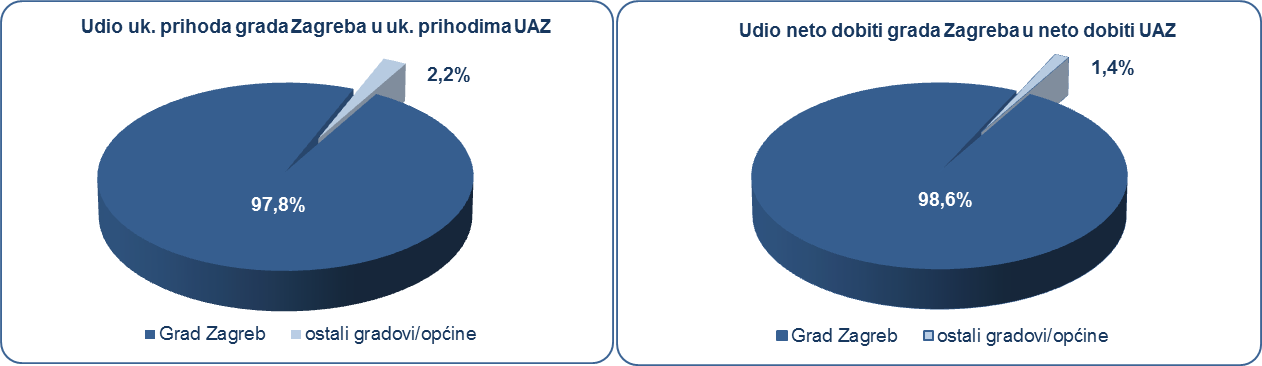 Izvor: Fina, Registar godišnjih financijskih izvještaja, obrada GFI-a za 2015. GodinuPrema produktivnosti (prihodu po zaposlenom), na prvom su mjestu poduzetnici općine Brdovec, s 1,9 milijuna kuna, a među poduzetnicima navedene općine po produktivnosti na prvom je mjestu društvo HOSPIRA ZAGREB d.o.o. sa prosjekom od 4,8 milijuna kuna po zaposlenom. Pretežita djelatnost društva prema NKD 2007 je 21.20 Proizvodnja farmaceutskih pripravaka, ima 216 zaposlenih čija je prosječna mjesečna neto plaća 10.733 kuna. Slijede poduzetnici općine Dubravica s 1,3 milijuna kuna te poduzetnici grada Velike Gorice s 1,2 milijuna kuna po zaposlenom.Za usporedbu, produktivnost poduzetnika na razini RH u 2015. godini iznosila je 763 tisuće kuna.Grafikon 2. 	Prihod po zaposlenom u 2015. g. na razini gradova/općina Urbane aglomeracije Zagreba (TOP10)										(iznosi u tisućama kuna)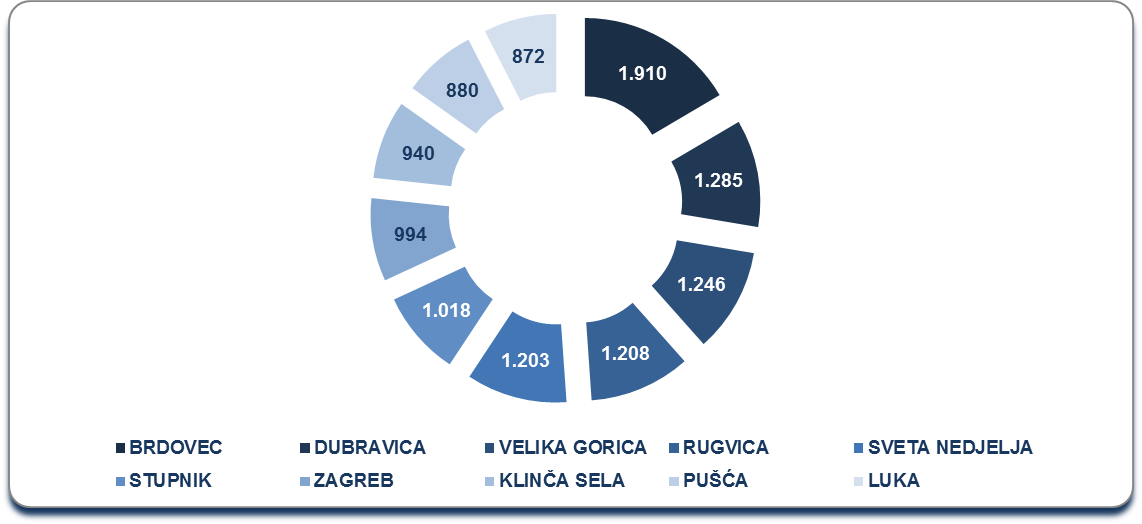 Izvor: Fina, Registar godišnjih financijskih izvještaja, obrada GFI-a za 2015. godinuProsječna mjesečna neto plaća obračunata kod poduzetnika Urbane aglomeracije Zagreb u 2015. godini iznosila je 5.763 kuna, odnosno 2,7 % više u odnosu na prethodnu godinu te 1,7 % manje od iznosa prosječne mjesečne neto plaće zaposlenih kod poduzetnika u županiji Grad Zagreb (5.863 kuna). Najviša prosječna mjesečna neto plaća obračunata je kod poduzetnika u gradu Velikoj Gorici (6.843 kuna), slijede poduzetnici u gradovima/općinama Brdovcu (5.865 kuna), Zagrebu (5.863 kuna), Svetoj Nedjelji (5.584 kuna) i Rugvici (5.458 kuna). Najniža mjesečna prosječna neto plaća poduzetnika Urbane aglomeracije Zagreb obračunata je zaposlenima kod poduzetnika u općini Orle (2.749 kuna).Za usporedbu, prosječna mjesečna obračunata neto plaća zaposlenih kod poduzetnika na razini RH u 2015. godini iznosila je 5.019 kuna. Prvih deset gradova/općina Urbane aglomeracije Zagreb rangiranih po prosječnoj mjesečnoj obračunatoj neto plaći iskazali su veće prosječne mjesečne obračunate neto plaće od prosječne mjesečne obračunate neto plaće na razini RH.Grafikon 3.	Prosječna mjesečna neto plaća po zaposlenom u 2015. godini po gradovima i općinama Urbane aglomeracije Zagreb (TOP5)							(iznosi u kunama)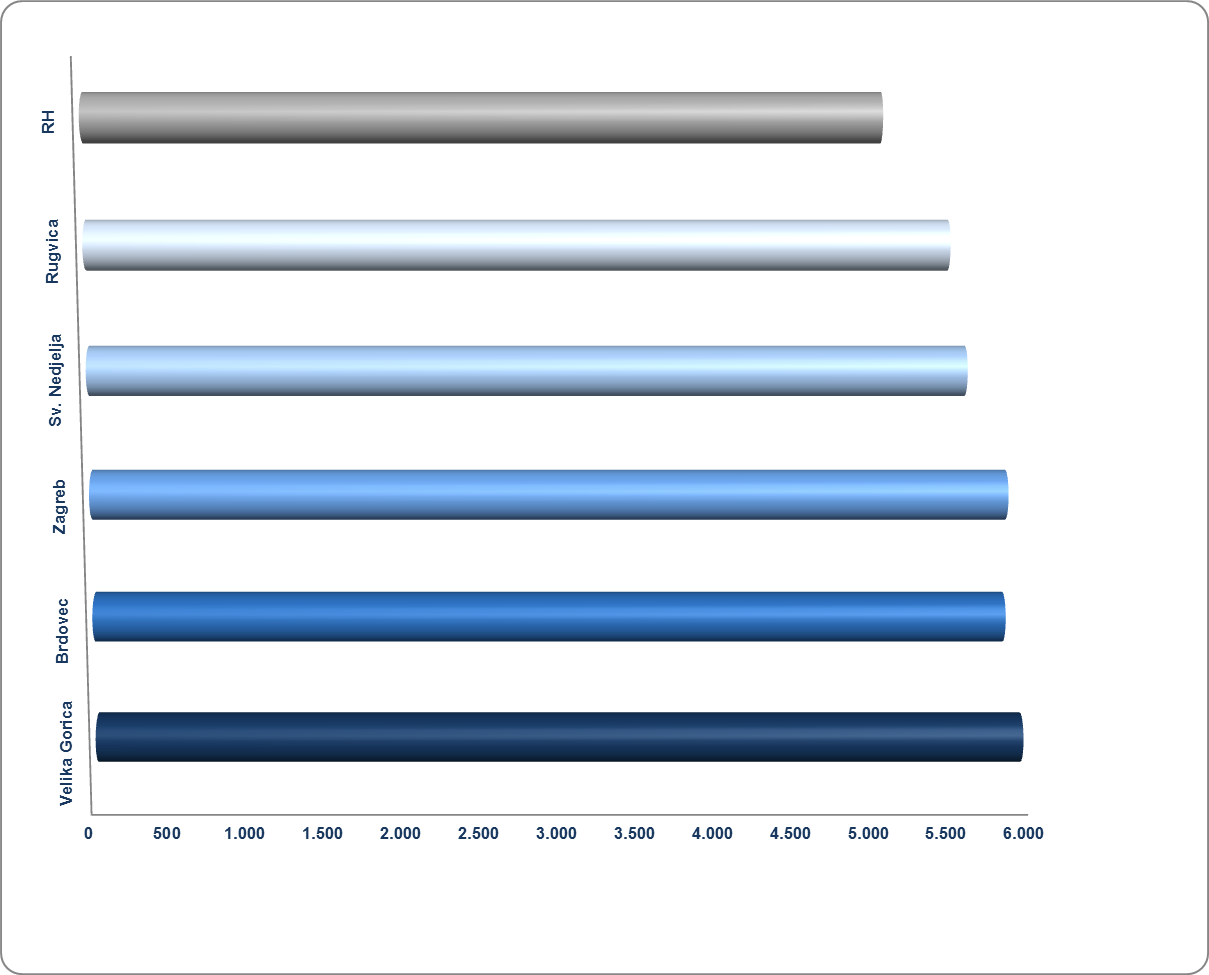 Izvor: Fina, Registar godišnjih financijskih izvještaja, obrada GFI-a za 2015. godinuO urbanim aglomeracijama i većim i manjim urbanim područjimaIzdvajanje urbanih (i ruralnih odnosno ruralnih i mješovitih) područja predstavlja jedan od izazovnijih zadataka suvremene politike regionalnog razvoja. Vrlo često se urbana područja odnosno granice urbanih područja određuju ovisno o namjeni i nisu izdvojena jednom jedinstvenom definicijom. Za politiku regionalnog razvoja izdvajanje urbanih područja znači naći kompromis između različitih sektora, lokalnih želja za uključivanjem/isključivanjem dijela teritorija u urbani prostor i administrativnih granica (koje osiguravaju pravo odlučivanja u nekom prostoru). Zakon o regionalnom razvoju odredio je tri tipa urbanih područja:4 gradske aglomeracije (sjedišta u Zagrebu, Splitu, Rijeci i Osijeku)veća urbana područja - gradovi koji na razini jedinica lokalne samouprave imaju više od 35 000 stanovnika, a nisu uključeni u urbane aglomeracijemanja urbana područja - gradovi koji imaju manje od 35 000 stanovnika, ali njihova središnja naselja imaju više od 10 000 stanovnika ili su sjedišta županija.Više o rezultatima poslovanja poduzetnika po područjima djelatnosti i po drugim kriterijima, prezentirano je u standardnim analizama rezultata poslovanja poduzetnika RH, po županijama i po gradovima i općinama u 2015. g. Pojedinačni podaci o rezultatima poslovanja poduzetnika dostupni su besplatno na RGFI – javna objava i na Transparentno.hrInformacija o tome je li poslovni subjekt u blokadi ili ne, dostupna je korištenjem usluge FINA InfoBlokade slanjem SMS poruku na broj 818058. te korištenjem WEB aplikacije JRR tj. uvidom u podatke o računima i statusu blokade poslovnih subjekata, koji se ažuriraju u Jedinstvenom registru računa kojega u skladu sa zakonskim propisima, od 2002. godine, vodi Financijska agencija.Shema 1. 	Grad Zagreb i gradovi i općine Zagrebačke i Krapinsko-zagorske županije u sastavu UAZ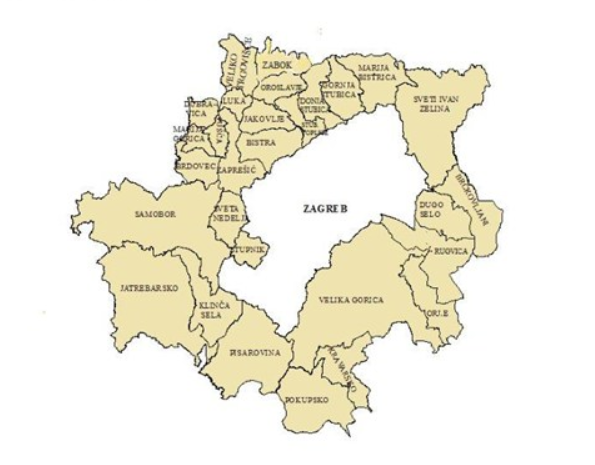 Na području gradova i općina obuhvaćenih Urbanom aglomeracijom Zagreb, u 2015. godini bilo je 41 289 poduzetnika čije je i sjedište u jednom od spomenutih gradova i općina. Riječ je o poduzetnicima koji su sastavili i u Registar godišnjih financijskih izvještaja podnijeli točan i potpun godišnji financijski izvještaj za 2015. godinu. Od navedenoga broja, najviše je poduzetnika sa područja grada Zagreba (35 089 ili 85 %), a najmanji je broj poduzetnika u općinama Kravarsko i Pokupsko (10 ili 0,02 %). Kod 41 289 poduzetnika bilo je 376 744 zaposlenih, što je prosječno 9,1 zaposlenih po poduzetniku.Naziv grada/općineBroj poduzetnikaBroj zaposlenihUkupni prihodDobit razdobljaGubitak razdobljaNeto dobitDonja Stubica/grad85 1.245 679.07623.543 3.181 20.362 Dugo Selo/grad429 2.896 1.731.35544.497 17.958 26.539 Jastrebarsko/grad271 1.606 861.81142.027 18.211 23.816 Oroslavje/grad109 1.316 698.65946.360 1.232 45.128 Samobor/grad1.052 6.115 4.563.801240.774 95.723 145.051 Sveta Nedjelja/grad651 6.776 8.149.798262.402 87.736 174.666 Sveti Ivan Zelina/grad355 2.454 1.467.82836.001 27.403 8.598 Velika Gorica/grad1.317 9.519 11.860.979511.212 65.543 445.670 Zabok/grad204 2.250 1.233.33451.256 7.903 43.353 Zagreb/grad35.089 330.102 328.040.30417.673.113 8.432.505 9.240.607 Zaprešić/grad660 3.471 2.017.145100.994 151.087 -50.093 Bistra/općina99 495 158.6269.171 3.813 5.358 Brckovljani/općina62 314 130.8153.647 957 2.690 Brdovec/općina170 1.112 2.124.103135.875 2.843 133.032 Dubravica/općina20 93 119.4863.833 124 3.709 Gornja Stubica/općina29 181 88.1813.170 19.443 -16.273 Jakovlje/općina50 169 69.1293.554 95 3.459 Klinča Sela/općina60 338 317.68614.251 1.306 12.945 Kravarsko/općina10 59 32.4981.524 6 1.518 Luka/općina16 311 271.3111.507 7.580 -6.073 Marija Bistrica/općina68 332 154.3308.264 3.189 5.075 Marija Gorica/općina22 132 45.4541.109 62 1.047 Orle/općina16 36 17.748711 82 629 Pisarovina/općina46 263 133.2392.389 659 1.729 Pokupsko/općina10 62 31.149649 28 621 Pušća/općina28 136 119.6934.146 9 4.137 Rugvica/općina106 1.321 1.595.11557.043 16.260 40.784 Stubičke Toplice/općina39 179 70.3191.689 2.640 -951 Stupnik/općina153 3.091 3.147.666140.759 28.642 112.117 Veliko Trgovišće/općina63 370 244.0288.917 11.399 -2.481 Ukupno UA Zagreb41.289376.744 370.174.66819.434.387 9.007.618 10.426.768 OpisUrbana aglomeracija ZagrebUrbana aglomeracija ZagrebUrbana aglomeracija ZagrebUrbana aglomeracija ZagrebŽupanija Grad ZagrebŽupanija Grad ZagrebŽupanija Grad ZagrebOpis2014. 2015. Indeks2014. 2014. 2015. IndeksBroj poduzetnika41.289 35.089Broj zaposlenih366.564 376.744 102,8 322.468 322.468 330.102 102,4Ukupni prihodi358.106.692 370.174.668 103,4 320.816.416 320.816.416 328.040.304 102,3 Ukupni rashodi349.215.571 356.611.060 102,1 312.618.323 312.618.323 315.920.498 101,1 Dobit prije oporezivanja22.636.357 22.938.226 101,3 20.925.449 20.925.449 20.917.700 100,0 Gubitak prije oporezivanja13.745.236 9.374.617 68,2 12.727.356 12.727.356 8.797.894 69,1 Porez na dobit2.402.646 3.136.840 130,6 2.192.903 2.192.903 2.879.199 131,3 Dobit razdoblja20.125.224 19.434.387 96,6 18.625.676 18.625.676 17.673.113 94,9 Gubitak razdoblja13.636.748 9.007.618 66,1 12.620.486 12.620.486 8.432.505 66,8 Konsolidirani financijski rezultat – dobit (+) ili gubitak (-) razdoblja 6.488.476 10.426.768 160,7 6.005.190 6.005.190 9.240.607 153,9 Izvoz49.659.421 52.900.440 106,5 43.594.264 43.594.264 45.736.969 104,9 Uvoz70.182.415 72.492.826 103,3 59.907.550 59.907.550 63.142.304 105,4 Investicije u novu dug. imovinu19.986.784 20.488.067 102,5 18.417.643 18.417.643 18.559.935 100,8 Prosječna mjesečna neto plaća po zaposlenom5.611 5.763 102,7 5.704 5.704 5.863 102,8 RangOIBNazivMjestoBroj zaposlenihUkupni prihodDobit razdoblja1.28921978587Hrvatska elektroprivreda d.d.Zagreb431 9.529.315 1.739.787 2.81793146560Hrvatski telekom d.d.Zagreb3.889 6.014.665 893.484 3.46830600751HEP-ODS d.o.o.Zagreb7.485 7.018.390 725.199 4.09518585079HEP proizvodnja d.o.o.Zagreb2.074 3.304.741 337.110 5.29955634590Konzum d.d.Zagreb12.602 14.940.741 234.604 6.89018712265Jadranski naftovod d.d.Zagreb375 744.958 233.587 7.05050436541Jamnica d.d.Zagreb1.101 1.655.452 231.510 8.28495895537PBZ card d.o.o.Zagreb203 997.980 196.300 9.13148821633Hrvatski operator prijenosnog sustava d.o.o.Zagreb1.050 1.639.313 189.690 10.69693144506Hrvatske šume d.o.o.Zagreb7.602 2.090.394 186.390 Ukupno TOP 10 poduzetnikaUkupno TOP 10 poduzetnikaUkupno TOP 10 poduzetnikaUkupno TOP 10 poduzetnika36.81247.935.9504.967.659Ukupno poduzetnici Urbane aglomeracije ZagrebUkupno poduzetnici Urbane aglomeracije ZagrebUkupno poduzetnici Urbane aglomeracije ZagrebUkupno poduzetnici Urbane aglomeracije Zagreb376.744370.174.66819.434.387